Конспект НОД по развитию речи в подготовительной группе.Тема: Составление рассказа по серии сюжетных картин«Неудачная охота»Цель: учить составлять рассказ по серии сюжетных картинок. Задачи.Образовательные:1.Учить составлять рассказ по серии сюжетных картинок, используя все  виды предложений и внимательно слушать рассказы детей, дополняя и оценивая их.4. Учить образовывать множественное число существительных, правильно употреблять падежные окончания. 5. Закреплять умения использовать в речи детей пространственные предлоги и наречия (на, под, за, перед, между, около), упражнять в согласовании слов в предложениях.Развивающие. 1. Активизировать в речи запас прилагательных и глаголов.2. Упражнять в подборе определений, действий, образование притяжательных прилагательных.3. Развивать культуру речиВоспитательные: воспитывать бережное отношение к животным.Предварительная работа:Чтение сказок, рассказов. Рассматривание изображений животных на картинках. Рассказы детей об их домашних питомцах, наблюдение на улице. Оборудование: серия сюжетных картин «Неудачная охота», картинки с изображением кота в разных пространственных ситуациях, игрушка - кот.Ход занятия:1. Организационный момент. (Использование музыкального сопровождения «мяуканье»)Ребята, слышите, что это за звуки, как вы думаете, кто это? (ответ детей: кошка) Точно, а как вы догадались? (ответ детей: потому, что кошка мяукает) Давайте скорей откроем дверь и посмотрим, кто же там мяукает. ( вносится игрушка кот) Отворилась тихо дверь,И вошел усатый зверь. Ночью он совсем не спит,Дом от мышек сторожит,Молоко из миски пьет,Ну конечно это – …(кот)2. Игровое упражнение «Какой, какая, какие» Воспитатель. Какой у нас кот? (дети подбирают определения – красивый, пушистый, рыжий…)3. Игра «Составь предложение» (дети по картинкам составляют предложения, используя пространственные предлоги и наречия: «Кот Вася сидит под столом», «Кот Вася спрятался за дерево», спит между деревьями и т.д.).4. Сообщение темы занятия.Воспитатель. Кот Вася хочет рассказать нам историю о том, как он однажды охотился ( выставляю серию сюжетных картин «Неудачная охота» поэтапно).5. Беседа по картинкам.Какое время года изображено на картинке?(Осень).Почему вы так думаете? (Потому, что на деревьях желтые листья)Что делает Вася?Почему он обратил внимание на воробьев?Какая мысль пришла ему в голову?Как Вася поднимается по стволу дерева? (Тихо, бесшумно, крадучись.)Заметили его птицы?Почему охота у Васи не удалась?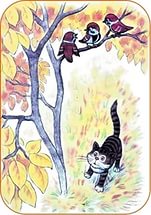 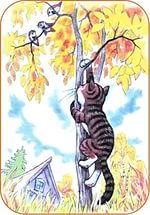 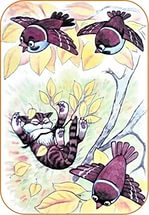 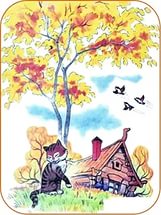 6. Физкультминутка.« Кошка»Вы со мной знакомы близко           дети идут по кругу на носочках, крадучисьЯ – приветливая киска.                    останавливаются, лицом в кругКверху – кисточки на ушках,          делают «ушки» из ладошекКогти спрятаны в подушках.          « коготочки» из пальчиковВ темноте я зорко вижу,                   вновь и дут по кругу, крадучисьПонапрасну не обижу.Но дразнить меня опасно-                 останавливаются, встают лицом в кругЯ царапаюсь ужасно.                          показывают « коготочки»7. Совместное составление рассказа педагога с детьми по сюжетным картинкам.Воспитатель начинает рассказ, а дети продолжают. Примерный рассказ1 этап. После вкусного обеда кот Вася решил почистить шерстку. Пригревало осеннее солнышко. Вася уютно расположился под деревом. 2 этап. Вдруг его внимание привлекли птичьи голоса. Это воробьи завели между собой спор. Кот тихо подошел к дереву3 зтап. И стал бесшумно подниматься по его стволу. Воробьи не обращали на него внимания и продолжали спорить. Вася был уже совсем близко к своей цели. 4 этап. Но тут ветка хрустнула и сломалась. Воробьи улетели, а кот Вася оказался на земле. Ему было очень досадно, что он так неудачно поохотился.Воспитатель. Как мы назовем этот рассказ? (высказывания детей).После совместного составления рассказа дети составляют рассказ индивидуально. При этом дается установка на то, что рассказ не нужно воспроизводить точно.8. Дидактическое упражнение « Подбери глагол» Воспитатель. Давайте повторим, что делает наш кот в рассказе? (дети подбирают глаголы). 9. Итог занятия.Что мы делали сегодня на занятии?Какие особенности вы узнали об охоте кошек?